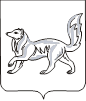 АДМИНИСТРАЦИЯ ТУРУХАНСКОГО РАЙОНАКРАСНОЯРСКОГО КРАЯП О С Т А Н О В Л Е Н И Е22.04.2019                                      с. Туруханск                                            № 381-пО внесении изменений в постановление администрации Туруханского района от 14.09.2016 № 893-п «Об утверждении административного регламента предоставления муниципальной услуги по приёму заявлений и выдаче документов о согласовании переустройства и (или) перепланировки жилого помещения» 	Во исполнение Федерального закона от 27.07.2010 № 210-ФЗ «Об организации предоставления государственных и муниципальных услуг», на основании 	Федерального закона от 27.12.2018 № 558-ФЗ «О внесении изменений в Жилищный кодекс Российской Федерации в части упорядочения норм, регулирующих переустройство и (или) перепланировку помещений в многоквартирном доме», руководствуясь статьями 47, 48 Устава муниципального образования Туруханский район, ПОСТАНОВЛЯЮ:Внести в постановление администрации Туруханского района от 14.09.2016 № 893-п «Об утверждении административного регламента предоставления муниципальной услуги по приёму заявлений и выдаче документов о согласовании переустройства и (или) перепланировки жилого помещения» (далее – Регламент) следующие изменения: по тексту Регламента слова «жилое помещение» заменить на слова «помещение в многоквартирном доме»; подпункт 1.1 Регламента дополнить абзацем 2 следующего содержания: «Муниципальная услуга предоставляется на межселенной территории муниципального образования Туруханский район.»;  подпункт 1.3 Регламента изложить в следующей редакции: «1.3.	Требования к порядку информирования о предоставлении муниципальной услуги.1.3.1. Порядок получения информации по вопросам предоставления муниципальной услуги. Информацию по вопросам предоставления муниципальной услуги и услуг, которые являются необходимыми и обязательными для предоставления муниципальной услуги, сведений о ходе предоставления указанных услуг можно получить:на официальном сайте органа, предоставляющего муниципальную услугу в информационно-телекоммуникационной сети «Интернет» (далее – сеть «Интернет»);в федеральной государственной информационной системе «Единый портал государственных и муниципальных услуг (функций)» (далее – Единый портал государственных и муниципальных услуг (функций);на региональной государственной информационной системе «Портал государственных и муниципальных услуг (функций) Красноярского края» (далее – Портал Красноярского края);на информационных стендах в местах предоставления муниципальной услуги;при личном обращении заявителя в администрацию Туруханского района;при обращении в письменной форме, в форме электронного документа;по телефону.1.3.2. При личном обращении заявителя, а также обращении в письменной (электронной) форме специалист, ответственный за предоставление муниципальной услуги, предоставляет заявителю подробную информацию о порядке предоставления муниципальной услуги.1.3.3. Заявитель имеет право на получение сведений о ходе исполнения муниципальной услуги при помощи телефона или посредством личного посещения в соответствии с режимом работы администрации с момента приема документов в дни и часы работы органа, предоставляющего муниципальную услугу.1.3.4. Для получения сведений о ходе исполнения муниципальной услуги заявителем указываются (называются) дата и (или) регистрационный номер заявления. Заявителю предоставляются сведения о том, на каком этапе (в процессе выполнения какой административной процедуры) исполнения муниципальной услуги находится представленное им заявление.В случае подачи уведомления в форме электронного документа с использованием Единого портала государственных и муниципальных услуг (функций) или Портала Красноярского края, информирование о ходе предоставления муниципальной услуги осуществляется путем отображения актуальной информации о текущем состоянии (статусе) оказания муниципальной услуги в «Личном кабинете пользователя».1.3.5. Информация о порядке предоставления муниципальной услуги предоставляется бесплатно.1.3.6. Порядок, форма, место размещения и способы получения справочной информации.Информацию о месте нахождения, графике работы администрации Туруханского района, ее структурных подразделений, предоставляющих муниципальную услугу, государственных и муниципальных органов и организаций, обращение в которые необходимо для получения муниципальной услуги, а также многофункциональных центров предоставления государственных и муниципальных услуг, справочных телефонах структурных подразделений администрации Туруханского района, организаций, участвующих в предоставлении муниципальной услуги, адреса официального сайта, а также электронной почты и (или) формы обратной связи администрации Туруханского района, в сети «Интернет», можно получить:на информационном стенде, находящемся в здании администрации Туруханского района;на официальном сайте муниципального образования Туруханский район http:///admtr.ru;в федеральной государственной информационной системе «Федеральный реестр государственных услуг (функций)» (далее – федеральный реестр);на Едином портале государственных и муниципальных услуг (функций);при обращении в письменной форме, в форме электронного документа;по телефону.»; пункты 1.4 - 1.8 Регламента исключить; пункт 2.2 регламента изложить в следующей редакции: «2.2. Наименование органа, предоставляющего муниципальную услугуМуниципальная услуга предоставляется администрацией Туруханского района (далее – Администрация).Ответственным исполнителем муниципальной услуги является управление по земельным, имущественным отношениям, архитектуре и градостроительству администрации Туруханского района (далее – Управление).»;  подпункт 3 пункта 2.6.1 Регламента изложить в следующей редакции: «3) подготовленный и оформленный в установленном порядке проект переустройства и (или) перепланировки переустраиваемого и (или) перепланируемого помещения в многоквартирном доме, а если переустройство и (или) перепланировка помещения в многоквартирном доме невозможны без присоединения к данному помещению части общего имущества в многоквартирном доме, также протокол общего собрания собственников помещений в многоквартирном доме о согласии всех собственников помещений в многоквартирном доме на такие переустройство и (или) перепланировку помещения в многоквартирном доме, предусмотренном частью 2 статьи 40 Градостроительного кодекса Российской Федерации».Общему отделу администрации Туруханского района (Е.А. Кунстман)   опубликовать   данное   постановление   в   общественно-политической газете Туруханского района «Маяк Севера» и разместить на официальном сайте муниципального образования Туруханский район в сети Интернет.Контроль за исполнением настоящего постановления возложить на заместителя Главы Туруханского района О.С. Вершинину.Постановление вступает в силу в день официального опубликования в общественно-политической газете Туруханского района «Маяк Севера».Глава Туруханского района                                                           О.И. Шереметьев